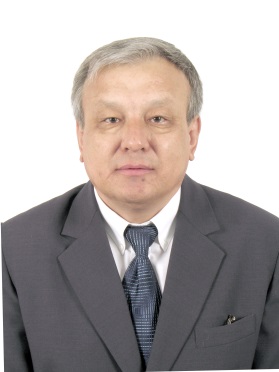 РЕЗЮМЕКульмамиров Серик АлгожаевичОбразование- 1978 г., высшее, Казахский политехнический институт, факультет Автоматики и систем управления, специальность – инженер-электрик, диплом Г-I № 242623.- 1987 г., повышение квалификации в Московском станкостроительном институте по курсу «Применение робототехнических систем и промышленных роботов», свидетельство № 245.- 1991 г., степень кандидата технических наук, диплом кандидата наук КД № 041029, специальность 05.13.01–Управление в технических системах.- 1999 г., повышение квалификации в Академии сертификации и систем качества при Госстандарте Российской Федерации по курсу «Эксперт-аудитор по сертификации продукции (услуг)».- 2002 г., повышение квалификации в Академии стандартизации, метрологии и сертификации Российской Федерации по курсу «Эксперт-аудитор сертификации программных средств».- 2005 г., повышение квалификации в Национальном центре государственных стандартов образования и тестирования МОН РК по курсу «Разработка тестовых заданий по единому тестированию обучающихся» с выдачей сертификата.- 2007 г., повышение квалификации в Казахстанском филиале Японского центра качества (г. Алматы) по курсу «Всеобщий менеджмент качества (Total quality management)» с выдачей сертификата.- 2013 г., повышение квалификации в Российском филиале американской компании «National instruments» (г. Москва) по курсу «Графическое программное обеспечение NI LabVIEW Core 1 & Core2» с выдачей сертификата.Интересы и увлеченияПостоянно поддерживаю свою квалификацию в следующих научных направлениях: информационные технологии, радиотехника, электроника и телекоммуникаций, безопасность информационных систем, защита информации, вычислительная техника и программное обеспечение, автоматизация и управление, АСУ ТП, теория автоматического управления, ведение терминологических словарей по инженерии и ИКТ на казахском языке.Увлекаюсь компьютерной, сетевой и Интернет технологиями, научными изданием по технике и новых технологий, музыкой.Знание языковРодной и русский язык владею свободно, английский читаю и перевожу со словарем. Владею языками программирования: Visual Basic, C++, Java, Phyton, Multisim, LabVIEW, MATLAB, OrCAD, MatchCad, Xiling.Опыт работы- 1973-1978, Казахский политехнический институт, факультет Автоматики и систем управления, специальность – инженер-электрик.- 1978-1980, Служба в рядах ВС СССР, квалифицированный специалист офицерского состава по электронике и радиотехнике, по радиолокационным радарам (РТВ ПВО).- 1980-1986, Казахский политехнический институт, кафедра Автоматики и телемеханики, МНС, ассистент.- 1987-1991, Московский энергетический институт, кафедра Автоматики, стажер-исследователь, аспирант, ассистент. Защита кандидатской диссертации в Ученом Совете МЭИ, тема «Разработка АРМ исследователя систем управления».- 1991-1995, Казахский политехнический институт, кафедра Автоматики и телемеханики, старший преподаватель.- 1995-1999, НТИЦ «Легпром» и «Тауар» Инженерной Академии РК, главный специалист Центра сертификации продукции легкой промышленности, Информационного центра, директора НТИЦ «Легпром».- 1999-2001, Государственный информационный центр стандартов Госстандарта МЭИТ РК, главный специалист, начальник отдела, начальник управления, зам. директора, директор.- 2001-2002, ЗАО «Национальные информационные технологии» Национального Банка РК, главный специалист, начальник отдела, директор департамента.- 2003-2007, МОН РК, начальник отдела ИТ, РГКП «Национальный центр государственных стандартов образования и тестирования», заведующий научно-методической лабораторией «Центральный телекоммуникационный узел сети МОН РК».- 2008-2017, ЕНУ им. Л. Н. Гумилева, доцент кафедр Автоматизация и управление, Программная инженерия, Радиотехника, электроника и телекоммуникация, заведующий лабораториями «Center NI LabVIEW», «Inzhiring center NI of digital technology», директор Учебно-лабораторного центра инженерного профиля физико-технического факультета ЕНУ, зав. лабораторией спуерЭВМ HPC IKTEICT ENU (Казахстанско-Индийский центр ЕНУ компании CDAC).- 2018 по настоящее время, КазНУ им. Аль-Фараби, и. о. доцента кафедр «Информационные системы», «Системы информационной безопасности» и «Искусственный интеллект и Big Data», курировал учебно-исследовательскими лабораториями «Информационные системы HP и Samsung», «Center NI LabVIEW», «Исследовательский центр Интернет вещей (ИоТ)», «Центр обработки данных КазНУ (ЦОД) по Big Data».ДополнительноПоддерживаю активную позицию работать в профиле своей специальности ВАК «05.13.01 – Системный анализ, управление и обработка информации» и «05.11.16 Информационно-измерительные и управляющие системы» в организациях с хорошими перспективами, где ценят самостоятельность, коммуникабельность, ответственность, оперативность, использование цифровой технологии и параллельных вычислений.